Настольно-дидактическая игра «Городские силуэты».(Разрезные картинки). Разработчик: Воспитатель МКДОУ д/с №478, комбинированного вида г. Новосибирска Шпиякина Наталья Викторовна. Настольно-дидактическая игра «Городские силуэты» предназначена для детей средней группы 4-5 лет, направлена на нравственно-патриотическое воспитание дошкольников. ЗАДАЧИ. Образовательные:Познакомить детей с символами нашей страны России и города Новосибирска: флаг, герб.В игровой, занимательной форме закрепить знания детей о Родине и символах нашей страны и города, познакомить с достопримечательностями города Новосибирска. Активизировать и расширять словарный запас, развивать речь детей. Закрепить счет в пределах 10-ти. Развивающие:Вызвать интерес, любознательность к своей Родине России и городу Новосибирску.Развивать внимание, память, инициативность, мышление.Формировать позицию активного исследователя.Закрепить умение составлять целое из частей. Совершенствовать практические умения на основе работы с иллюстрациями.Воспитательные:Воспитывать чувство патриотизма, гордость за свою страну.Создавать у детей радостное настроение.Воспитывать у детей интерес к своей Родине России и городу Новосибирску.  Воспитывать культуру детей на основе совершенствования практических умений на основе работы с разрезными картинками. МАТЕРИАЛ. На картоне распечатываются картинки флаг и герб России, флаг и герб города Новосибирска, герб Калининского района города Новосибирска, достопримечательности города Новосибирска. Каждая из них разрезана на много частей, из которых дети собирают полное изображение. Игра состоит из разрезных картинок: Герб Калининского района города Новосибирска – 6 частей; Флаг России – 6 частей; Флаг Новосибирска – 6 частей; Новосибирский железнодорожный вокзал – 7 частей; Новосибирский зоопарк – 7 частей; Скульптура «Мать и дитя» - 7 частей; Ледовый дворец спорта «Сибирь» -  8 частей; Дом культуры имени Горького – 8 частей; Герб Новосибирска – 8 частей; Новосибирский государственный цирк – 9 частей; Герб России – 10 частей. ХОД ИГРЫ. Воспитатель просит детей сложить части картинок флаг и герб России, флаг и герб города Новосибирска, герб Калининского района города Новосибирска, достопримечательности города Новосибирска в одно целое. Детям необходимо найти и сложить вместе картинки что бы получилось полное изображение. Далее воспитатель побуждает детей к называнию полученного изображения. Если дети затрудняются назвать полученное изображение, то воспитатель помогает. Воспитатель рассказывает о данном изображении (приложение к игре №1).  Можно собирать их на фланелеграфе, для этого на обратную сторону нужно наклеить липучку.По завершению игры педагог с детьми закрепляет названия достопримечательностей города Новосибирска, закрепляет знания о флаге и гербе России, флаге и гербе города Новосибирска, гербе Калининского района города Новосибирска. Словарь.Россия – Российская Федерация, наша Родина, место где мы родились и выросли. Россия – наш общий дом. Флаг – символ государства, города. Полотно геометрической формы (прямоугольное), цвета которого имеют свои значения. Герб –это эмблема, символ государства, города. На нем изображены разные предметы, рассказывающие об этом государстве.Новосибирск – один из городов России, столица Сибири. Наша «Малая Родина», место где мы родились и живем. Калининский район города Новосибирска – Один из районов города Новосибирска, в котором мы живем, находится на севере города. Дворец (дом) культуры – это клубное учреждение, центр культурно-массовой и просветительской работы. Создан для обеспечения досуга населения, условий для развития народного творчества и самодеятельного искусства, для социально-культурных инициатив населения, патриотического воспитания. Зоопарк – большой дом для животных. Железнодорожный вокзал – это здание на железнодорожной станции, предназначенное для обслуживания пассажиров.Скульптура – объемное изображение человека, животных, которое изготавливают из глины, металла, камня, дерева. Вид изобразительного искусства. Приложение №1 (к настольно-дидактической игре «Городские силуэты»). Флаг России.Российский флаг трехцветный, многоцветный. Белый цвет – ассоциируется с березкой, означает благородство.Синий - неба цвет, означает честность.Красная полоска - солнечный рассвет, означает смелость и великодушие. Герб России.На фоне красного щита изображен двуглавый золотой орел, зорко смотрящий в разные стороны и охраняющий Родину от врагов. В правой лапе орла скипетр (жезл), в левой держава (золотой шар с крестом на верху). Над головами корона. На груди орла красный щит с изображением всадника на коне, поражающего дракона. Дракон — это символ зла, он побежден героем, а конь топчет дракона копытами. Флаг города Новосибирска. Флаг Новосибирска 3-х цветный, сине-бело-зеленый. Зеленый цвет – означает здоровье, природное богатство Сибири.Голубая волнистая полоса с белыми волнами означает реку Обь.Белый цвет – чистоту, снег, которого очень много зимой в Сибири и в Новосибирске. Герб города Новосибирска.На гербе можно увидеть щит и щитодержателей – черных соболей. Щит герба дополняет изображение моста через реку Обь и железной дороги. В низу щита изображен флаг города, а по середине лук со стрелами. Количество зубцов на короне определяет статус города Новосибирска как областного центра. Соболи, лук и стрелы являются элементами исторического герба Сибири. Лента воспроизводит полосы флага города Новосибирска. Герб Калининского района города Новосибирска.На гербе Калининского района города Новосибирска изображен снегирь. Его изображение не спроста красуется на гербе, ведь именно в Калининский район снегири прилетают в первую очередь, потому что Калининский район самый северный район Новосибирска, и тут прохладнее чем в других районах, что о привлекает этих красивых птичек. Новосибирский государственный цирк.Цирк города Новосибирска. История цирка начинается в то время, когда в Новониколаевском посёлке (так раньше называли город Новосибирск) начали появляться первые цирковые балаганы. В городе строилось множество цирковых зданий, они сменяли друг друга, притом временами в городе имелось сразу по несколько цирков. В 1931 году Новосибирский цирк стал государственным. Зрительный зал современного здания рассчитан на 2300 мест.Дворец культуры имени Горького.В настоящее время крупнейший дом культуры города Новосибирска нашего времени. Дом культуры – это клубное учреждение, центр культурно-массовой и просветительской работы. Создан для обеспечения досуга населения, условий для развития народного творчества и самодеятельного искусства, для социально-культурных инициатив населения, патриотического воспитания. Ледовый дворец спорта «Сибирь».ЛДС «Сибирь» — ледовый дворец спорта в Новосибирске. Вместимость 7 400 зрителей.С начала хоккейного сезона здесь проводит домашние матчи хоккейная команда ХК «Сибирь». Каток с искусственным льдом оснащён холодильными установками, это позволяет новосибирским командам приступать к тренировкам и играм в любое время года.Новосибирский зоопарк имени Ростислава Александровича Шило.Один из крупнейших зоопарков России. В зоопарке очень много разных зверей и птиц не только со всей нашей большой страна России, но и из других стран. Они тут живут, за ними ухаживают, их кормят. А еще тут очень красиво, здесь растет очень много деревьев, кустарников и цветов. Наш зоопарк самый большой в Сибири, это достопримечательность нашего города. Новосибирский железнодорожный вокзал.Главный железнодорожный вокзал города Новосибирска, его так и называют «Новосибирск – Главный». Новосибирский железнодорожный вокзал очень большой, в нем есть помещение где продают билеты на поезда, помещение где пассажиры ожидают поезд, справочное бюро, плакаты расписания движения поездов, буфеты, кофе. Скульптура «Мать и дитя» (ул Рассветная, Калининский район г Новосибирска).Скульптура «Мать и дитя» расположена в Калининском районе г Новосибирска, на микрорайоне «Снегири». Скульптура посвящена семье, любви и детям. 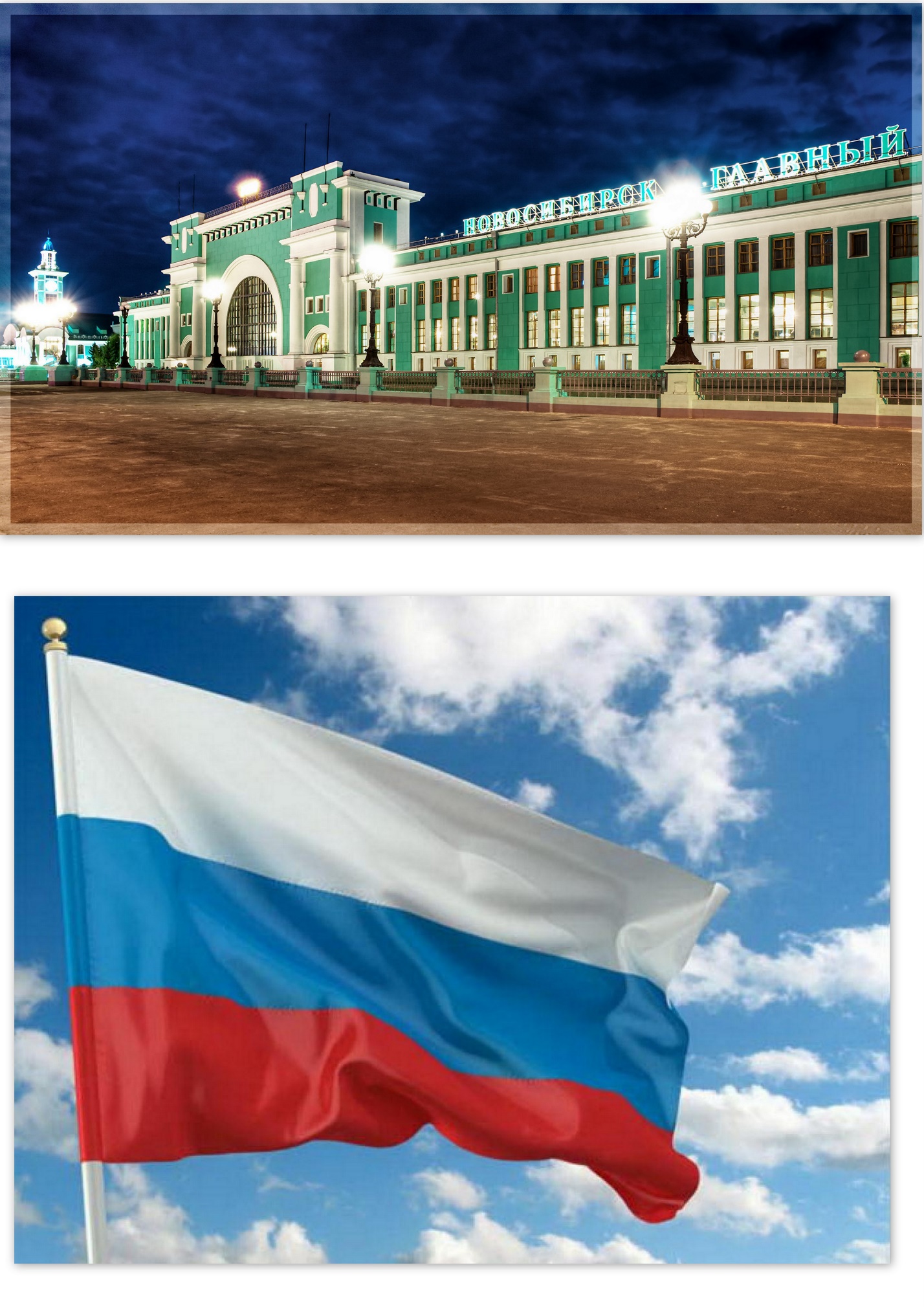 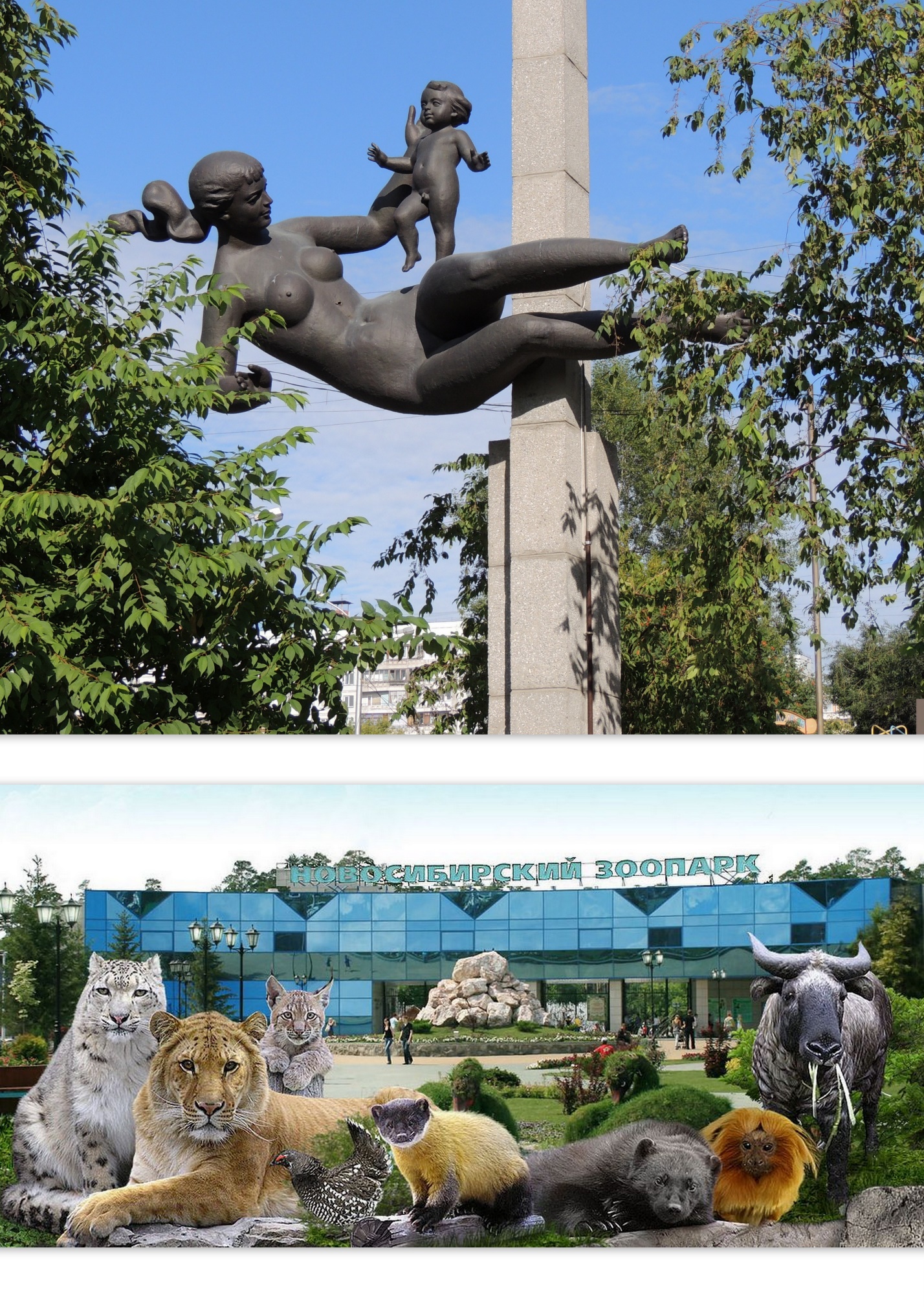 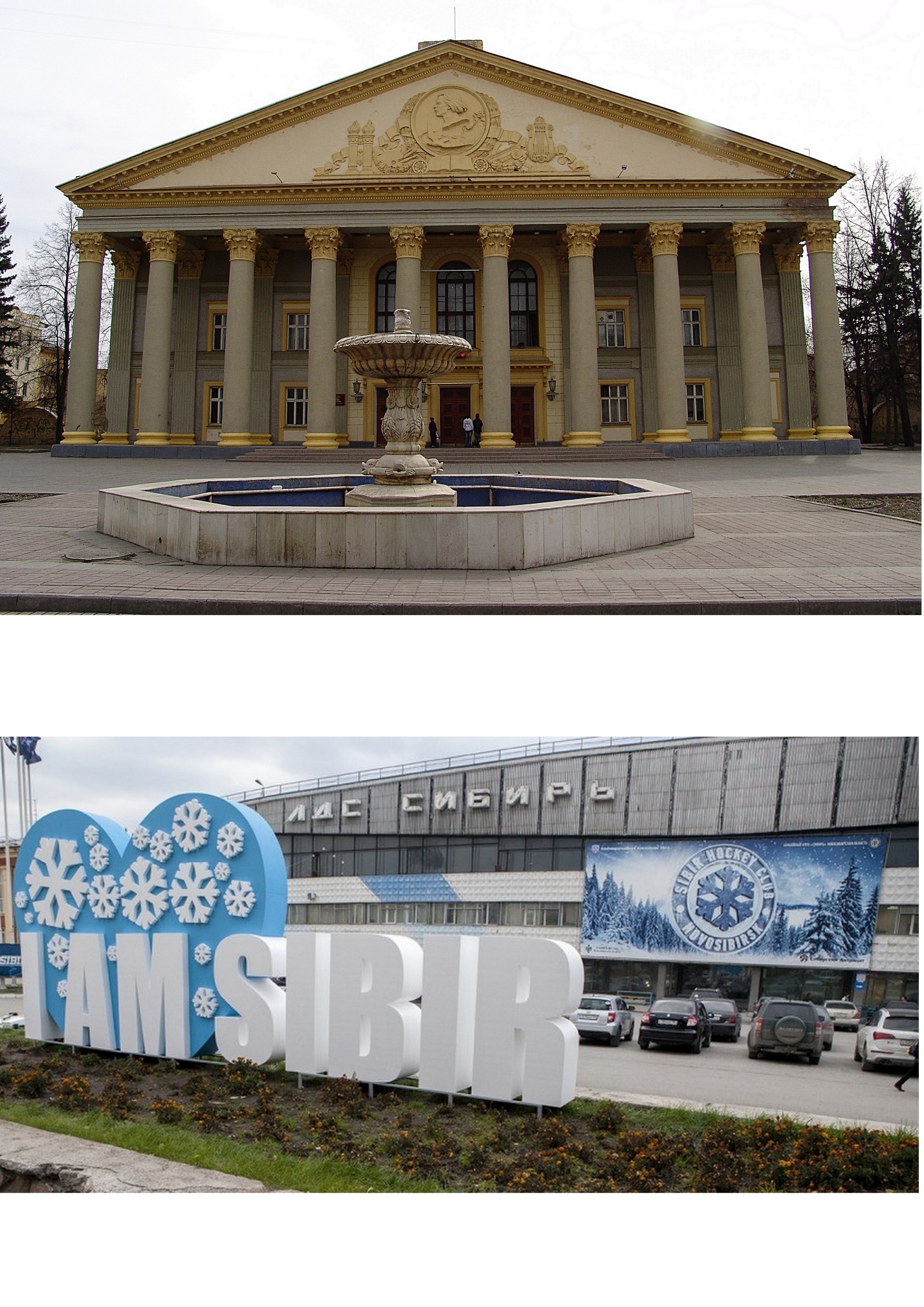 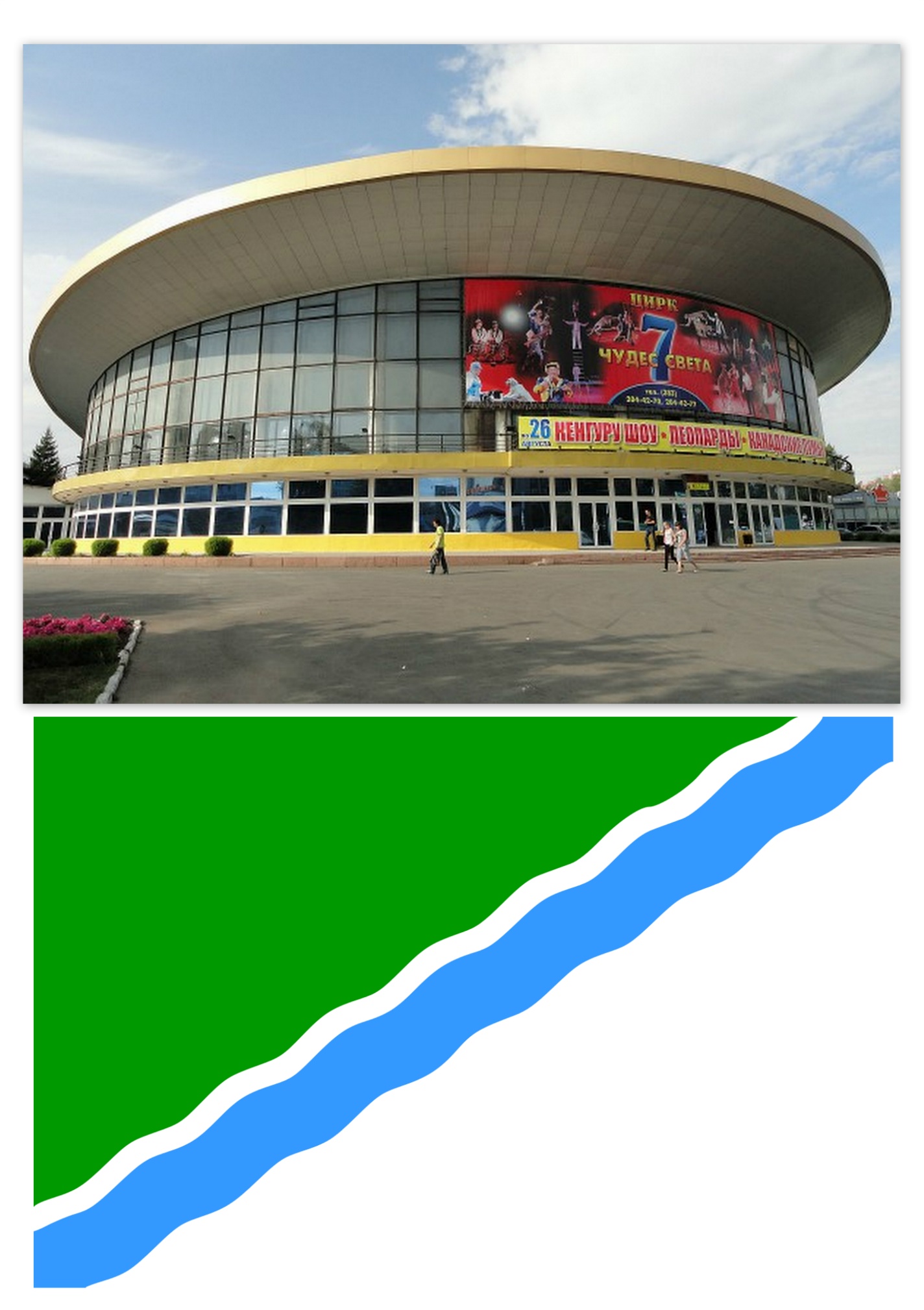 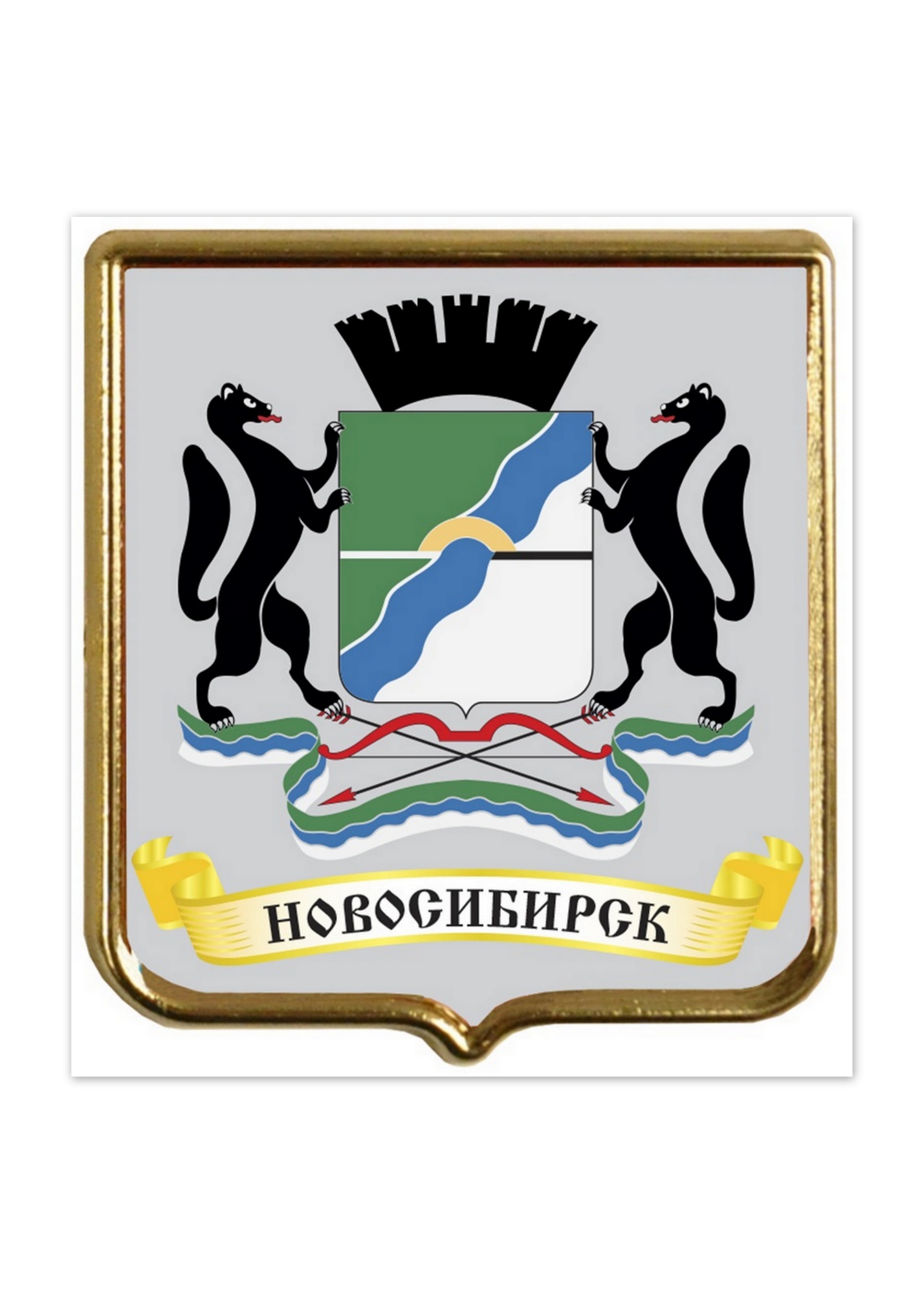 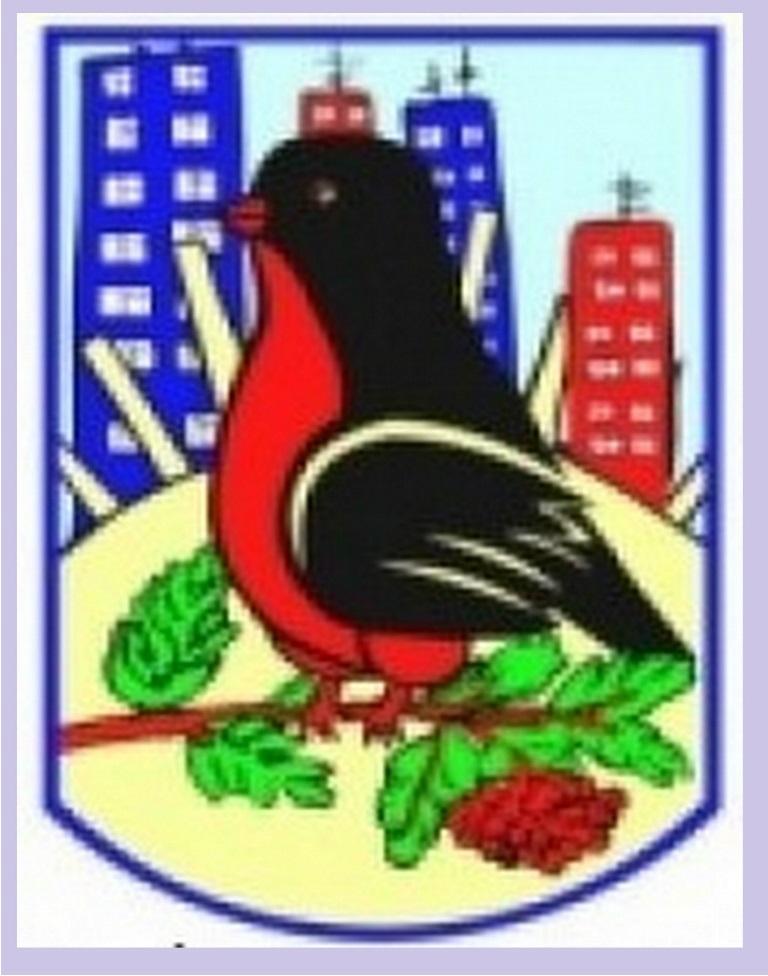 